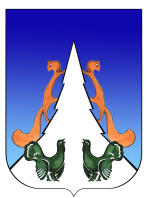 Ханты-Мансийский автономный округ – ЮграСоветский районгородское поселение АгиришА Д М И Н И С Т Р А Ц И Я628245, Ханты-Мансийский автономный округ-Югра, 	                  	телефон:(34675) 41233Тюменской области, Советский районп. Агириш	 				                      	              факс:(34675) 41233ул. Винницкая 16		 		                         		 эл.адрес:agirish@sovrnhmao.ru	ПОСТАНОВЛЕНИЕПроект	«___» ________ 2023 г.	           	   	  				                       №_____О выявлении правообладателя ранее учтенного объекта недвижимостиВ соответствии с Федеральным законом от  № 218-ФЗ «О государственной регистрации недвижимости», в целях исполнения плана мероприятий («дорожной карты») по реализации положений Федерального закона от  № 518 - ФЗ «О внесении изменений в отдельные законодательные акты Российской Федерации» в Ханты - Мансийском автономном округе - Югре, утвержденного распоряжением первого заместителя Губернатора Ханты - Мансийского автономного округа - Югры от  № 20-р:1. Установить, что по результатам исполнения мероприятий по выявлению  правообладателей ранее учтенных объектов недвижимости, предусмотренных частями 1 – 4 статьи 69.1 Федерального закона от 13.07.2015 № 218-ФЗ «О государственной регистрации недвижимости», выявлен правообладатель земельного участка с кадастровым номером 86:09:0801001:334, расположенного по адресу: Ханты – Мансийский автономный округ – Югра, р-н. Советский, пгт. Агириш, ул. Сибирская, д. 2  (далее по тексту – объект недвижимости) выявлена Боровских Мария Андреевна, ХХ.ХХ.ХХХХ г.р., место рождения: ХХХХХХХХХ, паспорт гражданина РФ серия ХХХХ № ХХХХХХ выдан ХХ.ХХ.ХХХХ г., ХХХХХХХХХХХХХ, код подразделения ХХХ-ХХХ, СНИЛС № ХХХ-ХХХ-ХХХ-ХХ, проживающий по адресу: ХХХХХХ.2. Право собственности Боровских М.А. на указанный в пункте 1 настоящего постановления объект недвижимости подтверждается свидетельством о праве постоянного пользования на землю, № ХХХ, выдано ХХ.ХХ.ХХХХ г..  3. Администрации городского поселения Агириш  направить в орган регистрации прав заявление о внесении в Единый государственный реестр недвижимости сведений о выявленном правообладателе объекта недвижимости.4. Контроль за исполнением настоящего постановления оставляю за собой.5. Настоящее постановление вступает в силу после его подписания.  Глава городского поселения Агириш                                                     	         И.В. Ермолаева